ALLEGATO B1 Al Dirigente Scolastico dell’ I I.I.S.S. “S. Caterina da Siena – Amendola Luogo_____________________Data ________________                                           Firma ____________________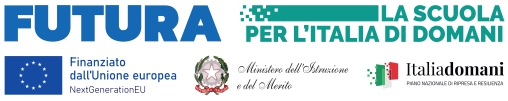 TABELLA DI VALUTAZIONE ESPERTO FORMATORE  per percorsi di formazione sulla transizione digitaleTABELLA DI VALUTAZIONE ESPERTO FORMATORE  per percorsi di formazione sulla transizione digitaleTABELLA DI VALUTAZIONE ESPERTO FORMATORE  per percorsi di formazione sulla transizione digitaleTABELLA DI VALUTAZIONE ESPERTO FORMATORE  per percorsi di formazione sulla transizione digitaleTABELLA DI VALUTAZIONE ESPERTO FORMATORE  per percorsi di formazione sulla transizione digitaleTABELLA DI VALUTAZIONE ESPERTO FORMATORE  per percorsi di formazione sulla transizione digitaleRequisiti di accesso vedere ART. 2 punto 2Requisiti di accesso vedere ART. 2 punto 2PunteggioNumero di riferimento della pagina del curriculum Da compilare  a curadel candidatoDa compilare a cura della commissione A. Titoli culturali e formativi (SI VALUTA IL TITOLO PIU’ ALTO)A. Titoli culturali e formativi (SI VALUTA IL TITOLO PIU’ ALTO)A. Titoli culturali e formativi (SI VALUTA IL TITOLO PIU’ ALTO)A.1 Laurea vecchio ordinamento o magistrale Si valuta una sola laurea  15A.2 Laurea triennale (in alternativa al punto A1)Si valuta una sola laurea 10A.3 Conseguimento di certificazioni informatiche riconosciute: AICA, ECDL, AICA EUCIP, EIPASS, MICROSOFT IC3, ecc. Max una certificazione    5  A.4 Corsi di formazione/aggiornamento  frequentati attinenti al  percorso formativo (1  punto per ogni esperienza, fino a un massimo di 5 punti )A.4 Corsi di formazione/aggiornamento  frequentati attinenti al  percorso formativo (1  punto per ogni esperienza, fino a un massimo di 5 punti )Max 5 B. Esperienze lavorative    B. Esperienze lavorative    B. Esperienze lavorative    B.1 Esperienze di  docente esperto   attinenti al  percorso formativo  nei progetti finanziati dal Fondo Sociale Europeo (PON – POR- PNRR) (3  punti per ogni esperienza, fino a un massimo di 15 punti )B.1 Esperienze di  docente esperto   attinenti al  percorso formativo  nei progetti finanziati dal Fondo Sociale Europeo (PON – POR- PNRR) (3  punti per ogni esperienza, fino a un massimo di 15 punti )Max   15 B.2 Esperienze di  tutor nei progetti finanziati dal Fondo Sociale Europeo (PON –POR- PNRR) (2  punti per ogni esperienza, fino a un massimo di 10 punti )B.2 Esperienze di  tutor nei progetti finanziati dal Fondo Sociale Europeo (PON –POR- PNRR) (2  punti per ogni esperienza, fino a un massimo di 10 punti )Max    10 B.3 Esperienze di docenza/incarichi attinenti al  percorso formativo  svolte con Istituzioni Scolastiche del medesimo ordine, (diverse da quelle di cui al punto B2), con enti di formazione/fondazioni a scopo sociale/agenzie formative e simili per esperienze coerenti con l’Avviso (2 punti per ogni esperienza, max. 5 esperienze)B.3 Esperienze di docenza/incarichi attinenti al  percorso formativo  svolte con Istituzioni Scolastiche del medesimo ordine, (diverse da quelle di cui al punto B2), con enti di formazione/fondazioni a scopo sociale/agenzie formative e simili per esperienze coerenti con l’Avviso (2 punti per ogni esperienza, max. 5 esperienze)Max    10TOTALE  TOTALE  60 PUNTI 